ОПШТИНА СТРУМИЦА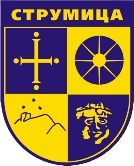  Сектор за Инспекциски НадзорЛиста за проверка
за спроведување редовен инспекциски надзор согласно
Закон за заштита од бучава во животна срединаНазив на закон: Закон за водата, („Службен весник на Република Македонија“ бр. 79/07, 124/10, 47/11, 163/13, 146/15 и 151/21).Субјекти на надзор:
Надлежна инспекциска служба: Општински инспектор за животна средина 
Табела А: Податоци за субјектот на надзорТабела Б: Податоци за инспекцискиот надзор
Табела В: Законски обврскиПолн назив на субјектот на надзорСедиште на субјектот на надзорЕдинствен матичен број на субјектотШифра и назив на претежна дејност на субјектот на надзорИме/презиме на законски застапник на субјектот на надзорДатум и место на спроведување на инспекцискиот надзорПредмет на Инспекцискиот надзорИме и Презиме на инспекторотБрој на
членЗаконска обврска / барањеУсогласеностПрекршочна одредбаЗабелешкаЧлен 50
ЗБЖСДали вршите следење на ниво на бучава?Да ☐ Не ☐Не е предвидена глоба. Член 50
ЗБЖСДали ниво на бучава при вршење на угостителска и туристичка дејност е во рамките на пропишани гранични вредности?Да ☐ Не ☐Не е предвидена глоба. Член 50
ЗБЖСДали обезбедувате услови за намалување на нивото на бучава во пропишаните гранични вредности?Да ☐ Не ☐Не е предвидена глобаЧлен39
ЗБЖСДали ги исполнувате условите за заштита од бучава предизвикана од постројките, опремата, инсталациите и уредите кои се употребуваат на отворен простор?Да ☐ Не ☐Глоба од 9000-10000е за микро, 18000-20000е за мали, 53000-59000е за средни, 88000-98000е за големи трговциЧлен23
ЗБЖСДали ги исполнувате посебните услови и мерки во врска со стандардите за заштита од бучава?Да ☐ Не ☐Глоба од 13000-14000е за микро, 25000-28000е за мали, 76000-84000е за средни, 126000-140000е за големи трговциЧлен 41ЗБЖСДали градежните активности во зградите ги вршите во текот на ноќта ?Да ☐ Не ☐Глоба од 6000-7000е за микро, 13000-14000е за мали, 37000-41000е за средни, 62000-69000е за големи трговциЧлен 41ЗБЖСДали при вршење на градежни активности во текот на денот обезбедувате најмалку 2 часа за одмор утврден со куќен совет на станбена зграда?Да ☐ Не ☐Глоба од 6000-7000е за микро, 13000-14000е за мали, 37000-41000е за средни, 62000-69000е за големи трговциЧлен 41ЗБЖСДали ги извршувате градежните активности во станбената зграда повеќе од 10 часа во текот на денот?Да ☐ Не ☐Глоба од 6000-7000е за микро, 13000-14000е за мали, 37000-41000е за средни, 62000-69000е за големи трговциЧлен 42ЗБЖСДали создавате бучава од самостојни звучни извори повисоки од граничните пропишани вредности утврдени со прописот од чл.9 (4) од овој закон.Глоба од 13000-14000е за микро, 25000-28000е за мали, 76000-84000е за средни, 126000-140000е за големи трговциПретставници на операторотПретставници на операторотИнспектор за заштита на животна срединаИме и презимеРаботно местоИме и презиме1.2. 3. Датум на инспекциски надзор:Датум на инспекциски надзор:Датум на инспекциски надзор:Број на записник:Број на записник:Број на записник: